Yap Invasive Species Taskforce (YIST)Strategic Action Plan 2018-2023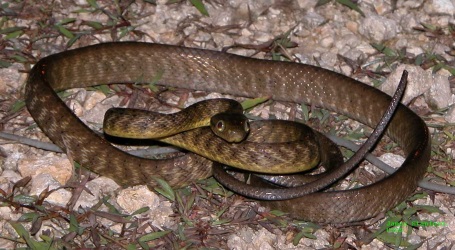 ‘Working together now and in the future to protect our communities, culture and natural resources for our families and islands’6 November 2018Publication DataThis document was developed by the YIST during a one-day workshop in October 2018 and subsequent consultations over the following week.  The document was compiled with the support of the Reginal Invasive Species Coordination Office of the Micronesia Islands Forum Secretariat.  Suggested CitationYap Invasive Species Taskforce. 2018. Yap Invasive Species Taskforce Strategic Action Plan 2018-2023. Pp. 23.Cover image: Brown Treesnake, Guam by James StanfordTable of ContentsACKNOWLEDGEMENTS	3ABBREVIATIONS	41.0 Executive Summary	52.0 Introduction to Invasive Species	53.0 Background	63.1 National Planning Framework	73.2 Other Linked Invasive Species Initiatives	74.0 Vision	85.0 Mission	86.0 Pest of concern	96.1 Priority Established Invasive Species 	96.2 Priority High Risk Invasive Species, Which Threaten The State With Invasion	96.3 Priority Potenial Native Organisms With Pest Tendancies 	96.4 Recently Eradicated Invasive Species, Which Require Follow-up To Ensure Success	107.0 high priority actions	108.0 strategic goals and objectives	11Table 1:  YIST Strategic Goals and Objectives	119.0 performance based invasive species work plan	16Table 2:  YIST Prevention, Management and Eradication Programs	1610.0 Conclusion	22AcknowledgementsYIST would like to thank everyone who participated in the drafting of the YIST Strategic Action Plan (SAP) in October 2018.  Particularly, we thank the Division of Agriculture and Forestry for sponsoring and hosting the workshop and James Stanford, the Regional Invasive Species Coordinator, for assist YIST with these efforts.The following individuals met at the Yap Agricultural facilities on 31 October 2018 to develop this updated YIST SAP for 2018 through 2023:Jacob Falan, Yap Environmental Protection Agency (EPA)Christine Fillmed, Yap EPA: epayap@mail.fmErnie Guswel, Division of Agriculture and Forestry (DAF)Jesse Haglelfeg, Department of Health Services (DHS)Debra Laan, GEF-5 Ridge to Reef State Manager: debra.laan@gmail.comFrancis Liyeg, Yap State Invasive Species Coordinator: yapinvasive@gmail.comFrancis Ruegonong, state forester, DAF: ydafwidllife@gmail.comJames Stanford, Regional Invasive Species Coordinator: jsecology@gmail.comTamdad Sulog, Chief of Agriculture, DAF: agricultureyap@mail.fmJoe Tretuul, DAFJames Yinng, Marine Resources: jayinng@yahoo.comAndres Yinnifel, DAFSteven Young-ulk, COM-FSM CRD: syoung@comfsm.fmAbbreviationsBTS			Brown Tree SnakeCOM-FSM   		College of Micronesia-FSMCOP			Council of PilungCOT			Council of TamolCRB			Coconut Rhinoceros BeetleDAF			Division of Agriculture & ForestryDHS			Department of Health ServicesDOE			Department of EducationDPS			Division of Public SafetyEPA			Environmental Protection AgencyFSM			Federated States of MicronesiaGEF			Global Environmental FacilityLFA			Little Fire AntMRMD		Marine Resources Management DivisionPILN			Pacific Invasive Learning NetworkRIFA			Red Imported Fire AntRISC			Regional Invasive Species CouncilRISCO		Regional Invasive Species Coordination OfficeSAP			Strategic Action PlanSPC 			Pacific CommunitySPREP 	Secretariat of the Pacific Regional Environment ProgrammeTBD			to be determinedUFCAP		Ulithi Falalop Community Action ProgramUSFS 			United States Forest ServiceYapCAP		Yap Community Action ProgramYBSAP		Yap Biodiversity Strategic Action PlanYINS			Yap Institute of Natural ScienceYIST			Yap Invasive Species Taskforce1.0 Executive SummaryThe Yap Invasive Species Taskforce (YIST) continues to work within the context of their four thematic areas of concern for invasive species management in Yap State.  These for thematic areas were established in 2009 under the previous YIST Strategic Action Plan (SAP).  The four thematic areas are: Funding and Resources, Public Awareness (re-branded at this time as “Stakeholder Engagement”), Capacity Building and Effective Coordination.  This 5-year SAP focuses on addressing priority pest organisms including:  eradication of several high priority pests, management and control of established pest species and strengthening capacity to reduce risk from high risk species not yet established in the state and/or particular island groups.  The YIST SAP includes goals, objectives, activities, collaborations, time-frames, funding sources and estimated costs of activities (when possible).  A primary objective of the 2018 YIST SAP is to eradicate Little Fire Ant from Yap by 2023.  Another objective is to eradicate rats and monitor lizards from Loosiep Island, Ulithi Atoll by 2023.2.0 Introduction to Invasive SpeciesInvasive alien species have caused major biodiversity losses and ecosystem disturbance on islands worldwide.  Islands, such those within Yap State, are very vulnerable to biological invasions.  And in fact, already have various established invasive species causing impacts, whiling remaining at high risk of other pests establishing and causing even greater harm and disturbance.Invasive species have directly or indirectly caused or contributed to the decline and extinction of many birds, reptiles, mammals and plants across the global.  Invasive ants for example, may disrupt traditional outdoor lifestyles and cause harm to people, animals, crops and native forests such as the Little Fire Ant is doing in Hawaii and Guam and even now has established in Yap.  Invasive weeds compete with other plants for space, nutrients; and some overgrow and kill useful plants.  Snakes, such as, the Brown Treesnake on Guam have caused significant economic losses due to power outages and biodiversity losses including the extinction of several native bird and lizard species, which in turn has impacted forest regeneration across the island.  Other species, such as, feral pigs when their populations grow too large, can cause serious damage to people’s gardens resulting in crop loss. Dealing effectively with invasive organisms involves two main elements: prevent which is often termed biosecurity and management, which may include both eradication and/or control of various species already established.  Actions taken to prevent pests from arriving and establishing and to manage established invasive organisms are actions that need to be both supported and as practical engaged in by both residents and visitors.  Government departments and office are generally there to lead in these efforts but should not be expected to protect the state and keep pests out or well managed without the support of both local communities and visitors alike.  Invasive species impact all of us in many ways and the only true way to protect our islands and reduce on-going impacts from established pests if for everyone to do their part and work together.      Many invasive species in neighboring countries are not present in the FSM, and within the FSM many invasive species which are found in other states have are not currently present in Yap.  Therefore, a high priority must be given to prevention of the introduction of such invasive species.  Visitors and community members both need to be part of this prevention by ensuring that they are not moving invasive species from island to island or location to location and also working with biosecurity officers to ensure that no new pests are accidentally brought into the state.Yap already has various established invasive species which need to be better managed and when feasible eradicated.  In recent years, significant efforts have gone into the eradication of two species, Cogon Grass and Chain of Love.  At present, it is expected that these species are eradicated but its still too soon to be 100% sure, and therefore monitoring will continue in order to verify that these pest species are in fact gone from Yap.  Efforts to manage or eradicate others species are underway or will begin in the coming years.  All of these efforts will require the support and engagement of communities to ensure their success.    3.0 BackgroundIn 2000, when the Pacific Community (SPC) Plant Protection for Micronesia made plans to print a poster for Yap with the top ten invasive weeds, the first unofficial Invasive Species Taskforce was formed.  In 2002, Yap State Legislature appropriated more than $100,000 to eradicate the cogon grass, locally known as Pan nu Machbab (Imperata cylindrica).  Since 2004, three other species have been added to the priority list for eradication.  The Federated States of Micronesia (FSM) National Biodiversity Strategic Action Plan was endorsed in 2002, and subsequently the Yap Biodiversity Strategic Action Plan (YBSAP) was endorsed in 2004.  Invasive species are highlighted in the YBSAP Strategic Direction 4.4, in which bio-security is addressed concerning invasive species issues and other threats to biodiversity.  The YBSAP also identifies the need to develop a 5-year invasive species plan.  To address YBSAP recommendations, Yap created a position for an Invasive Species Coordinator and a Spray Technician.  In 2005, Yap became a founding member of Regional Invasive Species Council (RISC) and a member of Pacific Invasive Learn Network (PILN) in 2006.  An updated YBSAP is currently being developed and again will assist in addressing pest organism issues.In February 2008, the YIST was officially organized and the first draft of the SAP was developed.  Further, the plan was presented to RISC in August 2008 during the Micronesian Chief Executives Summit in Palau.  A follow up YIST SAP was completed in December 2008 and covered 2009 through 2015.  The current updated YIST SAP was developed during October-November 2018 and is to cover the remainder of 2018 through mid-2023.3.1 National Planning FrameworkThe YIST SAP forms a focal plan under the YBSAP, within the State planning framework as indicated below:The YIST is the coordination mechanism for the State plans with regard to invasive species issues.3.2 Other linked invasive species initiativesRegional Biosecurity Plan (RBP) for Micronesia and Hawaii: Published in 2015, the RBP provides an overview of regional biosecurity and invasive species management with extensive actionable items including tables for FSM National and each of the four states, including Yap.  The RBP was developed with extensive input from stakeholders from throughout the region and specifically its strategic actions component reflects the concerns and needs of each participating jurisdiction.  The RBP is utilized as a framework for addressing biosecurity and invasive species concerns and needs by many offices throughout the region and is a major driver for the RISC and the Regional Invasive Species Coordination Office (RISCO).  Action item tables for the RBP are currently being updated by the jurisdictions.  The RBP may be found at: http://guaminsects.net/anr/content/regional-biosecurity-plan-micronesia-and-hawaiiFSM National Invasive Species Strategy and Action Plan (NISSAP): Drafted in 2015, the FSM NISSAP builds on the RBP and provides a solid pathway for the FSM and each of the four states towards addressing biosecurity and invasive species concerns.  The FSM NISSAP provides extensive action items for Yap, developed in consultation with stakeholders from the state.  The FSM NISSAP and the RBP are to key drivers which assist the YIST with determining priority actions and direction for the YIST SAP.Regional Invasive Species Coordination Office (RISCO): RISCO was established in 2018 under the Micronesia Islands Forum Secretariat to provided coordination and support to the region with biosecurity and invasive species concerns.  RISCO is in the process of establishing its role and works extensively with the RISC and many other stakeholders.FSM GEF-6: The FSM GEF-6 project is currently in its development phase.  The project is anticipated to be ready for implementation in 2019 and will focus specifically on protecting biodiversity by strengthening biosecurity and enhancing management of invasive species within the FSM.  It is anticipated that the GEF-6 will provide support to both national and states partners and offices and will include 3 components: governance, engagement and capacity building, and best management practices including demonstration projects throughout the country, including proposed support to Yap for LFA eradication and support community engagement in invasive species management and community-based biosecurity.4.0 VisionYap will have a sustainable invasive species strategy and strengthened capacity to manage aquatic and terrestrial ecosystems, which will ensure the cultural, social, and economic well-being these islands.5.0 MissionBy 2023, YIST will have built on the local, national and regional frameworks developed to strengthen and advance efforts in the state and beyond to better protect these islands, their communities and culture from the impacts and risks associated with invasive organisms. 6.0 Pests of ConcernThe YIST has determined that the following lists of organisms are the high priority pest organisms either known to be established within the State or which pose a high risk for establishing and causing impacts to the State.6.1 Priority established invasive species Little Fire Ant (LFA) – at present there are three known infestations on the Yap main islandsBlack Sock Fungus (Phellinus noxius) – known to be on Yap main islands; status of outer islands is unknownBrown Rat (Rattus norvegicus) – on Yap mainlandShip Rat (R. rattus) and Pacific Rat (R. exulans) – on uninhabited neighboring islandsFeral Cats (Felis catus)Feral Dogs (Canis familiaris)Monitor lizard (Varanus indicus) – on neighboring islandsMozambique Tilapia (Oreochromis mossambicus): Yap main islandsMango Fruit Fly (Bactrocera frauenfeldi)African Tulip (Spathodea campanulata)Mile-A-Minute Vine or Makenya (Mikania micrantha)Paper Rose (Operculina ventricosa)Bronze-Leafed Clerodendum or Februwari (Clerodendrum quadriloculare)Pennesetum or “Cat’s Tail” Grass (Pennisetum polystachion)Wedelia or Susuwan’ (Wedelia trilobata)Giant Sensitive Plant or Rachloy’ ni Biech (Mimosa invisa)6.2 Priority high risk invasive species, which threaten the state with invasion Coconut Rhinoceros Beetle (CRB) (Oryctes rhinoceros): The aggressive genotype of CRB, CRB-G, is known to be established on Guam, Palau, Oahu and the Solomon Islands (other genotypes are widespread but are more manageable with viral and fungal biocontrols)Brown Treesnake (BTS) (Boiga irregularis): established on Guam and native to Papua New Guinea and AustraliaRed Imported Fire Ant (RIFA) (Solenopsis invicta): Established in the southern US mainland, China, Australia and Osaka seaport, Japan6.3 Priority potential native organisms with pest tendenciesCrown of Thorns (Acanthaster planci)Merremia or Wachathngal (Merremia peltata)6.4 Recently eradicated invasive species, which require follow-up to ensure successCogon Grass or Pan nu Machbab (Imperata cylindrica): provisionally eradicated from YapChain-of-Love or Sagraraw (Antigonon leptopus): provisionally eradicated from Yap7.0 High Priority ActionsThe YIST identified the following actions as high priority for the time frame 2018-2023:Eradication LFA from Yap StatePrevent LFA from expanding its current range and specifically ensuring it does not spread to outer islandsSurvey outer islands for presence of Black Sock Fungus and LFAPrevent Black Sock Fungus from expanding its range and specifically ensuring it does not spread to the outer islands from the main islands where it is established or from other jurisdictions such as Pohnpei where it is also establishedContinue to monitor for and control Mango Fruit FlyStrengthen early detection and rapid response capacity to reduce risk of additional pests such as CRB, BTS and RIFA from establishing in Yap StateIdentify marine species that is destroying native corals in Ulithi and WoleaiEstablish and implement management efforts to control the aforementioned marine speciesEnsure that CRB does not establish in the State8.0 Strategic Goals and Objectives Realistic and achievable goals and objectives for the YIST SAP are outlined in Table 1 and are based on the four thematic areas of funding and resources, engagement, capacity building and effective coordination.Table 1: YIST strategic goals and objectivesTable 1 continued: YIST strategic goals and objectivesTable 1 continued: YIST strategic goals and objectivesTable 1: YIST strategic goals and objectives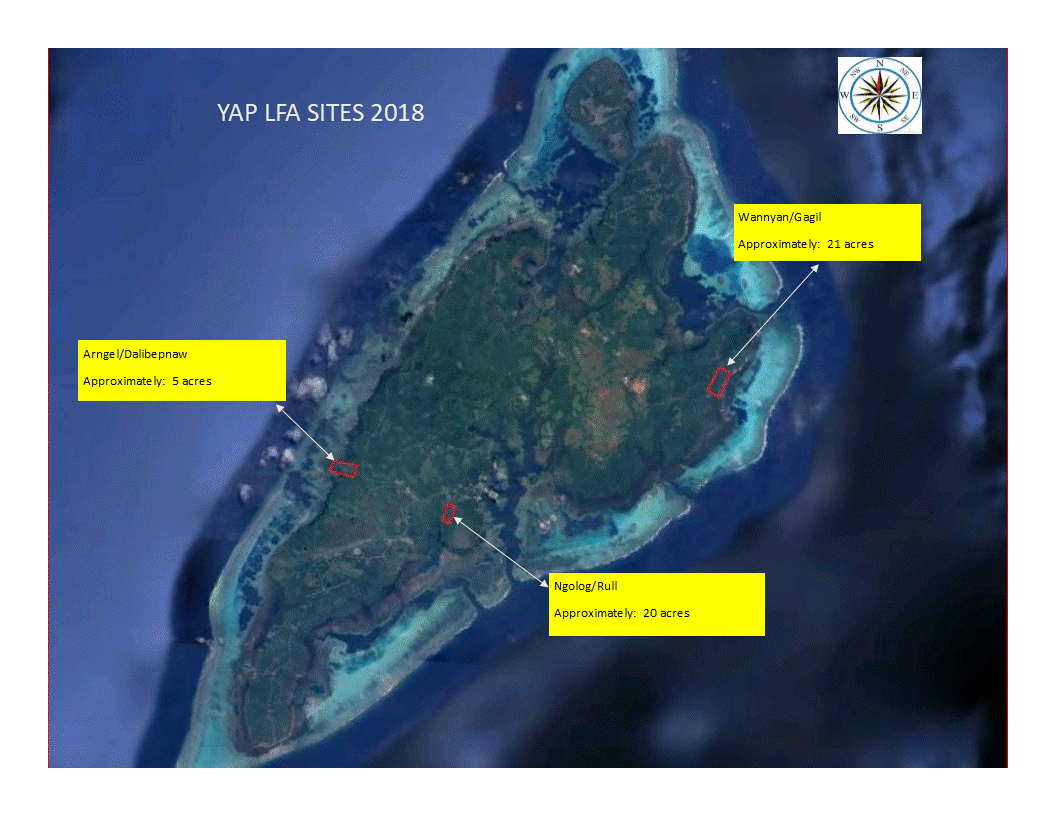 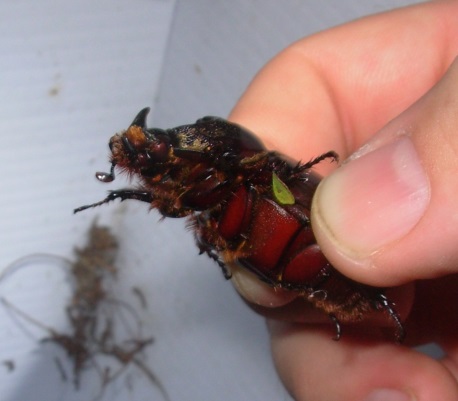 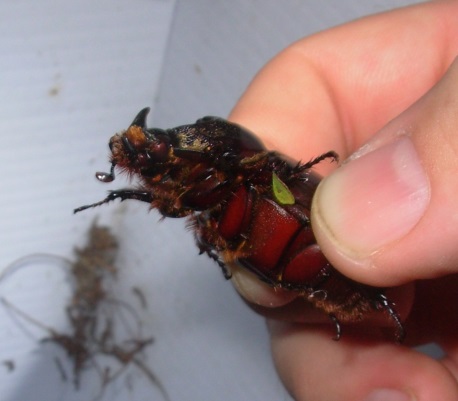 9.0 Performance-based Invasive Species Work PlanThe following table, Table 2, describes on-going objectives of effective coordination for the YIST.  Some of these objectives are carried over from the previous YIST SAP as many still need to be completed and some still require implementation.  These objectives are based on selected invasive species for control and/or eradication activities, plus an additional objective to reduce the risk from additional pest organisms establishing in Yap State.10.0 ConclusionThe YIST SAP is an essential step towards addressing key threats and impacts to Yap’s terrestrial and aquatic habitats, human safety and welfare, and food security.  It is the vision of YIST that “Yap will have a sustainable invasive species strategy and strengthened capacity to manage aquatic and terrestrial ecosystems, which will ensure the cultural, social and economic well-being these islands”.  This plan directly acknowledges that invasive species are a critical issue to the future of our islands and people.  Through collaboration between Yap state government, communities, local organizations, and partners, YIST aims to accomplish the goals and objectives outlined in this plan.The YIST SAP is only as effective as the will to implement it and the funding to support it.  It is anticipated that the Yap State leadership and communities will support this endeavor for the well-being of the people of Yap.Endorsed by:____________________________			_____________________________Chairman, Council of Pilung			Chairman, Council of Tamol							____________________________			_____________________________Governor, Yap State				Speaker, Yap State Legislature	Funding and ResourcesFunding and ResourcesFunding and ResourcesFunding and ResourcesFunding and ResourcesFunding and ResourcesFunding and ResourcesFunding and ResourcesGoalsObjectivesProject/ ActivitiesOutput/ OutcomesIndicatorsLead/ PartnersBudgetTimelineBy the end of 2018 preparations have been made to secure funding for invasive species activitiesBy early November 2018, YIST SAP endorsed is by Governor and Director (YSL at their next round maybe January 2019)Finalize the YIST SAPFinalized and endorsed YIST SAPYIST SAP endorsement  YIST DAF RISCO N/A 2018By the end of 2018 preparations have been made to secure funding for invasive species activitiesSubmit budget proposals by January 2019 for 2020 budget review and then for all following yearsComplete budget proposal write-up and submission and meet with budget review committeeCopy of proposal with budget breakdownNumber of proposals approvedYIST USFS SPC PILN DAF R&D MRMDTBD2019 and each subsequent yearBy the end of 2018 preparations have been made to secure funding for invasive species activitiesFour project proposals funded Proposal write-up and submissionProposals approvedFunding available$500,000 2010 Stakeholder EngagementStakeholder EngagementStakeholder EngagementStakeholder EngagementStakeholder EngagementStakeholder EngagementStakeholder EngagementStakeholder EngagementGoalsObjectivesProject/ ActivitiesOutput/ OutcomesIndicatorsLead/ PartnersBudgetTimelineImproved engagement by communities and visitors with supporting invasive species prevention and managementImproved understanding by local communities and visitors regarding invasive speciesCreate and provide public educational/ awareness materials on the context of invasive species (i.e. Publications, Radio, CB Radio, clubs, theme competitions, community and school visits) Public will be more aware of invasive species problemsPercentage of people and communities targetedYIST/ SPC P ILN SPREP USFS YINS YapCAP DOE R&D HPO COM-FSM Public Safety Public Health Yap EPA COT COP Queens University  TBDImplement 2019Improved engagement by communities and visitors with supporting invasive species prevention and managementResource owners support and engage with the YIST and its projectsAdvise resource owners of upcoming YIST activities Resource owners will be aware of and collaborate with YISTPercentage of areas and resource owners visitedYIST/ SPC P ILN SPREP USFS YINS YapCAP DOE R&D HPO COM-FSM Public Safety Public Health Yap EPA COT COP Queens University  TBDImplement 2019Improved engagement by communities and visitors with supporting invasive species prevention and managementCommunities engaged in directly supporting invasive species management and prevention projectsDevelop appropriate list and activities for traditional leaders to distributeAt least 10% of households will receive list of target invasive species and implement appropriate control measuresNumber of materials distributed to ten municipalities and four neighboring island precinctsYIST/ SPC P ILN SPREP USFS YINS YapCAP DOE R&D HPO COM-FSM Public Safety Public Health Yap EPA COT COP Queens University  TBDImplement 2019Capacity BuildingCapacity BuildingCapacity BuildingCapacity BuildingCapacity BuildingCapacity BuildingCapacity BuildingCapacity BuildingGoalsObjectivesProject/ ActivitiesOutput/ OutcomesIndicatorsLead/ PartnersBudgetTimelineBy the end of 2012, identify and build capacity for effective prevention, control, and eradication of invasive speciesSecure/hire needed staff Secure funding for needed staffFunding for staff securedNumber of funding sources securedTBD2019By the end of 2012, identify and build capacity for effective prevention, control, and eradication of invasive speciesSecure/hire needed staff Hire needed staffNeeded staff hiredNumber of staff hiredYIST/ SPC PILN Health Yap EPA COT COP Queens UniversityTBD2019By the end of 2012, identify and build capacity for effective prevention, control, and eradication of invasive speciesTrain and develop capacity of existing and new staff Develop individual training needsMatrix of individual training needs completed Number of matrixes developed for offices$4,000 2019By the end of 2012, identify and build capacity for effective prevention, control, and eradication of invasive speciesTrain and develop capacity of existing and new staff Develop timetable & activities for training neededTimetable and training activities developed List of activities and corresponding timeline$4,000 2019By the end of 2012, identify and build capacity for effective prevention, control, and eradication of invasive speciesTrain and develop capacity of existing and new staff Conduct identified trainingsCertification of participants in respective trainingsNumber of participants certifiedTBDImplement 2019Effective CoordinationEffective CoordinationEffective CoordinationEffective CoordinationEffective CoordinationEffective CoordinationEffective CoordinationEffective CoordinationGoalsObjectivesProject/ ActivitiesOutput/ OutcomesIndicatorsLead/ PartnersBudgetTimelineBy 2019, there will be increased effective coordination between implementing agencies and partnersYIST members and partners working effectively togetherIdentify all member and partner agenciesRegular YIST updates shared with members and partnersYearly YIST meetingsYIST RISC SPC PILN SPREP USFS YINS YapCAP DOE R&D HPO COM-FSM Public Safety Public Health Yap EPA COT COPTBD2019By 2019, there will be increased effective coordination between implementing agencies and partnersMaintain updated list of high-risk invasive speciesRegular on-going data review and information sharingYIST SAP List of high priority species updated as neededUpdated priority species identified and shared with members and partnersYIST RISC SPC PILN SPREP USFS YINS YapCAP DOE R&D HPO COM-FSM Public Safety Public Health Yap EPA COT COPNAon-going from 2019Table 2: YIST prevention, management and eradication programsTable 2: YIST prevention, management and eradication programsTable 2: YIST prevention, management and eradication programsTable 2: YIST prevention, management and eradication programsTable 2: YIST prevention, management and eradication programsTerrestrial Invasive Species Eradication Program: African Tulip (Spathodea campanulata) Terrestrial Invasive Species Eradication Program: African Tulip (Spathodea campanulata) Terrestrial Invasive Species Eradication Program: African Tulip (Spathodea campanulata) Terrestrial Invasive Species Eradication Program: African Tulip (Spathodea campanulata) Terrestrial Invasive Species Eradication Program: African Tulip (Spathodea campanulata) Terrestrial Invasive Species Eradication Program: African Tulip (Spathodea campanulata) Terrestrial Invasive Species Eradication Program: African Tulip (Spathodea campanulata) Terrestrial Invasive Species Eradication Program: African Tulip (Spathodea campanulata) GoalsObjectivesActivitiesOutputs/ OutcomesIndicatorsLead/ PartnersTimelineFunding To protect and preserve terrestrial biodiversityEradication of African Tulip Tree from Yap StateSurveillanceField surveysCompleted delimiting survey and associated mapsDAF YIST RISC SPC USFS Public2019TBDTo protect and preserve terrestrial biodiversityEradication of African Tulip Tree from Yap StateCommunity engagementPublic informed and better cooperationNumber of communities participatingDAF YIST RISC SPC USFS PublicImplement 2019TBDTo protect and preserve terrestrial biodiversityEradication of African Tulip Tree from Yap StateOne day/wk MOP-UP operation is conductedEradication of pest speciesSpecies no longer present in Yap StateDAF YIST RISC SPC USFS Public2023TBDTerrestrial Invasive Species Eradication Program: (Lantana camara)Terrestrial Invasive Species Eradication Program: (Lantana camara)Terrestrial Invasive Species Eradication Program: (Lantana camara)Terrestrial Invasive Species Eradication Program: (Lantana camara)Terrestrial Invasive Species Eradication Program: (Lantana camara)Terrestrial Invasive Species Eradication Program: (Lantana camara)Terrestrial Invasive Species Eradication Program: (Lantana camara)Terrestrial Invasive Species Eradication Program: (Lantana camara)GoalsObjectivesActivitiesOutputs/ OutcomesIndicatorsLead/ PartnersTimelineFunding To protect and preserve terrestrial biodiversity Lantana surveyed and controlled or eradicated if feasibleSurveillanceMapping of infested areas Number of areas mappedDAF YIST RISC SPC USFS Public2020TBDTo protect and preserve terrestrial biodiversity Lantana surveyed and controlled or eradicated if feasibleCommunity engagementPublic informed and better cooperationNumber of communities informedDAF YIST RISC SPC USFS PublicImplement 2019TBDTo protect and preserve terrestrial biodiversity Lantana surveyed and controlled or eradicated if feasibleTreatment one day/wk conductedControlled or eradicatedRange of Lantana reduced or complete eradicatedDAF YIST RISC SPC USFS Public2023TBDTable 2 continued: YIST prevention, management and eradication programsTable 2 continued: YIST prevention, management and eradication programsTable 2 continued: YIST prevention, management and eradication programsTable 2 continued: YIST prevention, management and eradication programsTable 2 continued: YIST prevention, management and eradication programsTable 2 continued: YIST prevention, management and eradication programsTerrestrial Invasive Species Management Program: “Paper Rose” (Operculina ventricosa); Bronze-Leafed Clerodendum or Februwari (Clerodendrum quadriloculare); “Cat’s Tail” Grass (Pennisetum polystachion); Merremia or Wachathngal (Merremia peltata); Wedelia or Susuwan’ (Wedelia trilobata); Giant Sensitive Plant or Rachloy’ ni Biech (Mimosa invisa) Terrestrial Invasive Species Management Program: “Paper Rose” (Operculina ventricosa); Bronze-Leafed Clerodendum or Februwari (Clerodendrum quadriloculare); “Cat’s Tail” Grass (Pennisetum polystachion); Merremia or Wachathngal (Merremia peltata); Wedelia or Susuwan’ (Wedelia trilobata); Giant Sensitive Plant or Rachloy’ ni Biech (Mimosa invisa) Terrestrial Invasive Species Management Program: “Paper Rose” (Operculina ventricosa); Bronze-Leafed Clerodendum or Februwari (Clerodendrum quadriloculare); “Cat’s Tail” Grass (Pennisetum polystachion); Merremia or Wachathngal (Merremia peltata); Wedelia or Susuwan’ (Wedelia trilobata); Giant Sensitive Plant or Rachloy’ ni Biech (Mimosa invisa) Terrestrial Invasive Species Management Program: “Paper Rose” (Operculina ventricosa); Bronze-Leafed Clerodendum or Februwari (Clerodendrum quadriloculare); “Cat’s Tail” Grass (Pennisetum polystachion); Merremia or Wachathngal (Merremia peltata); Wedelia or Susuwan’ (Wedelia trilobata); Giant Sensitive Plant or Rachloy’ ni Biech (Mimosa invisa) Terrestrial Invasive Species Management Program: “Paper Rose” (Operculina ventricosa); Bronze-Leafed Clerodendum or Februwari (Clerodendrum quadriloculare); “Cat’s Tail” Grass (Pennisetum polystachion); Merremia or Wachathngal (Merremia peltata); Wedelia or Susuwan’ (Wedelia trilobata); Giant Sensitive Plant or Rachloy’ ni Biech (Mimosa invisa) Terrestrial Invasive Species Management Program: “Paper Rose” (Operculina ventricosa); Bronze-Leafed Clerodendum or Februwari (Clerodendrum quadriloculare); “Cat’s Tail” Grass (Pennisetum polystachion); Merremia or Wachathngal (Merremia peltata); Wedelia or Susuwan’ (Wedelia trilobata); Giant Sensitive Plant or Rachloy’ ni Biech (Mimosa invisa) Terrestrial Invasive Species Management Program: “Paper Rose” (Operculina ventricosa); Bronze-Leafed Clerodendum or Februwari (Clerodendrum quadriloculare); “Cat’s Tail” Grass (Pennisetum polystachion); Merremia or Wachathngal (Merremia peltata); Wedelia or Susuwan’ (Wedelia trilobata); Giant Sensitive Plant or Rachloy’ ni Biech (Mimosa invisa) Terrestrial Invasive Species Management Program: “Paper Rose” (Operculina ventricosa); Bronze-Leafed Clerodendum or Februwari (Clerodendrum quadriloculare); “Cat’s Tail” Grass (Pennisetum polystachion); Merremia or Wachathngal (Merremia peltata); Wedelia or Susuwan’ (Wedelia trilobata); Giant Sensitive Plant or Rachloy’ ni Biech (Mimosa invisa) GoalsObjectivesActivitiesOutputs/ OutcomesIndicatorsLead/ PartnersTimelineFundingTo protect and preserve terrestrial biodiversity Develop effective management strategiesConduct research on control methods Efficient control methods in placeManagement strategies completed and control tools in placeDAF YIST RISC SPC USFS Public2019TBDTo protect and preserve terrestrial biodiversity Understand extent of current rangesConduct delimiting surveys for all speciesKnown range extent for each species Delimiting surveys completed for each speciesDAF YIST RISC SPC USFS Public2021TBDTo protect and preserve terrestrial biodiversity Engage local communities in management effortsPublic awareness and community involvementPublic supports and actively cooperates with control effort Number of communities involvedDAF YIST RISC SPC USFS PublicImplement 2019TBDTo protect and preserve terrestrial biodiversity Reduce ranges of at least 3 speciesImplement management strategiesDecreased presence of 3 or more speciesReduced impacts from these speciesDAF YIST RISC SPC USFS Public2023TBDTable 2 continued: YIST prevention, management and eradication programsTable 2 continued: YIST prevention, management and eradication programsTable 2 continued: YIST prevention, management and eradication programsTable 2 continued: YIST prevention, management and eradication programsTable 2 continued: YIST prevention, management and eradication programsTable 2 continued: YIST prevention, management and eradication programsTerrestrial Invasive Species Eradication Program: Monitor lizard (Varanus indicus) and Rats (Rattus spp.)Terrestrial Invasive Species Eradication Program: Monitor lizard (Varanus indicus) and Rats (Rattus spp.)Terrestrial Invasive Species Eradication Program: Monitor lizard (Varanus indicus) and Rats (Rattus spp.)Terrestrial Invasive Species Eradication Program: Monitor lizard (Varanus indicus) and Rats (Rattus spp.)Terrestrial Invasive Species Eradication Program: Monitor lizard (Varanus indicus) and Rats (Rattus spp.)Terrestrial Invasive Species Eradication Program: Monitor lizard (Varanus indicus) and Rats (Rattus spp.)Terrestrial Invasive Species Eradication Program: Monitor lizard (Varanus indicus) and Rats (Rattus spp.)Terrestrial Invasive Species Eradication Program: Monitor lizard (Varanus indicus) and Rats (Rattus spp.)GoalsObjectivesActivitiesOutputs/ OutcomesIndicatorsLead/ PartnersTimelineFunding To reduce impacts to natural resources and local communitiesCommunity engagementAwareness campaignCommunities engagedNumber of communities involvedUFCAP IC YIST  2021$10K (possible GEF-6) To reduce impacts to natural resources and local communitiesEradicate monitor lizards and rats from Loosiep Island, Ulithi Atoll Implement eradication planLoosiep monitor and rodent freeNo monitors or rodents detectable on Loosiep islandUFCAP IC YIST  2021$472 (funded by Darwin Initiate and OIA) To reduce impacts to natural resources and local communitiesSurvey and prioritize other islands for possible monitor and/or rodent eradication projectsIsland feasibility studyReport on which islands eradications may be feasibleList of potential eradication sitesUFCAP IC YIST   2021To reduce impacts to natural resources and local communitiesSurvey and prioritize other islands for possible monitor and/or rodent eradication projectsPrioritize sites and conduct surveysPopulation surveys for target species at priority sitesList of prioritized sitesUFCAP IC YIST  2022 Terrestrial Invasive Species Management Program: Rat (Rattus spp.)Terrestrial Invasive Species Management Program: Rat (Rattus spp.)Terrestrial Invasive Species Management Program: Rat (Rattus spp.)Terrestrial Invasive Species Management Program: Rat (Rattus spp.)Terrestrial Invasive Species Management Program: Rat (Rattus spp.)Terrestrial Invasive Species Management Program: Rat (Rattus spp.)Terrestrial Invasive Species Management Program: Rat (Rattus spp.)Terrestrial Invasive Species Management Program: Rat (Rattus spp.)GoalsObjectivesActivitiesOutputs/ OutcomesIndicatorsLead/ PartnersTimelineFunding To protect and preserve terrestrial biodiversity, human health and welfare, and food security By 2020 rodent control program in place in Yap ProperOutreach and engagement in local communities and businessesCommunity and businesses participatingNumber of communities and businesses involvedDAF YIST RISC SPC USFS YINS Public DHS Yap EPA2020TBDTo protect and preserve terrestrial biodiversity, human health and welfare, and food security Reduce population of rats on YapImplement control programCommunities and businesses engaged in rodent control programReduced rodent encountersDAF YIST RISC SPC USFS YINS Public DHS Yap EPA2023TBDTable 2 continued: YIST prevention, management and eradication programsTable 2 continued: YIST prevention, management and eradication programsTable 2 continued: YIST prevention, management and eradication programsTable 2 continued: YIST prevention, management and eradication programsTable 2 continued: YIST prevention, management and eradication programsTable 2 continued: YIST prevention, management and eradication programsInvasive Species Prevention Program Invasive Species Prevention Program Invasive Species Prevention Program Invasive Species Prevention Program Invasive Species Prevention Program Invasive Species Prevention Program Invasive Species Prevention Program Invasive Species Prevention Program GoalsObjectivesActivitiesOutputs/ OutcomesIndicatorsLead/ PartnersTimelineFunding To prevent impacts to natural resources and local communitiesEstablish an invasive species response capacity for Yap StateEarly Detection Rapid Response and ICS trainingGroup of trained individuals and agencies in YapNumber of trained team members and participating agenciesDAF YIST RISC SPC USFS YINS Public DHS Yap EPA2019$25,000 To prevent impacts to natural resources and local communitiesEstablish an invasive species response capacity for Yap StateEmergency response plans in placeUpdated BTS and CRB response plans; Generic response plans createdEmergency response plansDAF YIST RISC SPC USFS YINS Public DHS Yap EPA2019$25,000 To prevent impacts to natural resources and local communitiesEstablish an invasive species response capacity for Yap StateAwareness campaignIncreased engagement from visitors and residentsNumbers of presentations, posters, flyers, etc.DAF YIST RISC SPC USFS YINS Public DHS Yap EPA2019TBDTo prevent impacts to natural resources and local communitiesEstablish an invasive species response capacity for Yap StatePublic reporting systems in place and usedAdvertised encounter hotline for public use and trained operatorPublic use of reporting hotlineDAF YIST RISC SPC USFS YINS Public DHS Yap EPA2019TBDTable 2 continued: YIST prevention, management and eradication programsTable 2 continued: YIST prevention, management and eradication programsTable 2 continued: YIST prevention, management and eradication programsTable 2 continued: YIST prevention, management and eradication programsTable 2 continued: YIST prevention, management and eradication programsTable 2 continued: YIST prevention, management and eradication programsTerrestrial Invasive Species Control Program: Feral Cats and DogsTerrestrial Invasive Species Control Program: Feral Cats and DogsTerrestrial Invasive Species Control Program: Feral Cats and DogsTerrestrial Invasive Species Control Program: Feral Cats and DogsTerrestrial Invasive Species Control Program: Feral Cats and DogsTerrestrial Invasive Species Control Program: Feral Cats and DogsTerrestrial Invasive Species Control Program: Feral Cats and DogsTerrestrial Invasive Species Control Program: Feral Cats and DogsGoalsObjectivesActivitiesOutputs/ OutcomesIndicatorsLead/ PartnersTimelineFunding To protect and preserve terrestrial biodiversity, human health and welfare, and food securityA public education/ awareness program in place to decrease number of feral cats and dogs Support yearly one-week animal clinics and submit proposals for a permanent state veterinary clinicHealthier animals, increased public health and decreased number of feral cats and dogs Fewer feral cats and dogsDAF YIST RISC SPC USFS YINS Public COM DHS DPS Yap EPAon-going through 2023$10K/yrTo protect and preserve terrestrial biodiversity, human health and welfare, and food securityA public education/ awareness program in place to decrease number of feral cats and dogs Develop awareness materials and conduct community meetingsDecreased number of feral cats and dogs through improved awarenessNumber of awareness activities yearlyDAF YIST RISC SPC USFS YINS Public COM DHS DPS Yap EPAon-going through 2023$10K/yrTo protect and preserve terrestrial biodiversity, human health and welfare, and food securityA public education/ awareness program in place to decrease number of feral cats and dogs Conduct public awarenessCommunity participationNumber of communities involvedDAF YIST RISC SPC USFS YINS Public COM DHS DPS Yap EPAon-going through 2023$10K/yrAquatic Invasive Species Control Program: Tilapia (Oreochromis mossambicus)Aquatic Invasive Species Control Program: Tilapia (Oreochromis mossambicus)Aquatic Invasive Species Control Program: Tilapia (Oreochromis mossambicus)Aquatic Invasive Species Control Program: Tilapia (Oreochromis mossambicus)Aquatic Invasive Species Control Program: Tilapia (Oreochromis mossambicus)Aquatic Invasive Species Control Program: Tilapia (Oreochromis mossambicus)Aquatic Invasive Species Control Program: Tilapia (Oreochromis mossambicus)Aquatic Invasive Species Control Program: Tilapia (Oreochromis mossambicus)GoalsObjectivesActivitiesOutputs/ OutcomesIndicatorsLead/ PartnersTimelineFunding To protect and preserve marine biodiversity by controlling and managing tilapiaAssess distribution and population Conduct surveysBetter knowledge of distribution & population of tilapiaNumber of surveys conductedDAF YIST RISC SPC USFS MRMD Public DHS Yap EPA2019$50,000 To protect and preserve marine biodiversity by controlling and managing tilapiaDevelop appropriate control mechanismsFind and test different control methodsControl methods developedEffectiveness of control methods developedDAF YIST RISC SPC USFS MRMD Public DHS Yap EPA2020$50,000 To protect and preserve marine biodiversity by controlling and managing tilapiaPublic awareness program in placeDevelop awareness materials and conduct community meetingsDecreased number of tilapia through improved awarenessNumber of communities involvedDAF YIST RISC SPC USFS MRMD Public DHS Yap EPAImplement 2019$50,000 Table 2 continued: YIST prevention, management and eradication programsTable 2 continued: YIST prevention, management and eradication programsTable 2 continued: YIST prevention, management and eradication programsTable 2 continued: YIST prevention, management and eradication programsTable 2 continued: YIST prevention, management and eradication programsTable 2 continued: YIST prevention, management and eradication programsAquatic Invasive Species Control Program: Crown of Thorns (Acanthaster planci)Aquatic Invasive Species Control Program: Crown of Thorns (Acanthaster planci)Aquatic Invasive Species Control Program: Crown of Thorns (Acanthaster planci)Aquatic Invasive Species Control Program: Crown of Thorns (Acanthaster planci)Aquatic Invasive Species Control Program: Crown of Thorns (Acanthaster planci)Aquatic Invasive Species Control Program: Crown of Thorns (Acanthaster planci)Aquatic Invasive Species Control Program: Crown of Thorns (Acanthaster planci)Aquatic Invasive Species Control Program: Crown of Thorns (Acanthaster planci)GoalsObjectivesActivitiesOutputs/ OutcomesIndicatorsLead/ PartnersTimelineFunding To protect and preserve marine biodiversityAssess status of Crown of Thorns Conduct surveysBetter knowledge of distribution & density Number of surveys conductedDAF YIST RISC SPC USFS MRMD Public DHS Yap EPA2019$20,000 To protect and preserve marine biodiversityDevelop appropriate control mechanismsFind and test different control methodsControl methods developedEffectiveness of control methods developedDAF YIST RISC SPC USFS MRMD Public DHS Yap EPA2020$20,000 To protect and preserve marine biodiversityPublic awareness program in placeDevelop awareness materials and conduct community meetingsDecreased numbers through improved awarenessNumber of communities involvedDAF YIST RISC SPC USFS MRMD Public DHS Yap EPAImplement 2019$20,000 